Письмо №125 от 08 февраля 2023 годаО проведении «Недели математической грамотности»Руководителям ОО В соответствии с письмом ДИРО №79-23 от 08.02.2023г. в рамках реализации Регионального плана мероприятий по формированию и оценке функциональной грамотности обучающихся на 2022-2023 учебный год МКУ «Управление образования» информирует о том, что с 13 по 18 февраля 2023 года проводится «Неделя математической грамотности» во всех общеобразовательных организациях.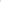 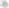 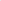 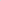 Доводим до вашего сведения о необходимости в указанный период организовать в образовательных организациях тестирование всех обучающихся 7, 8, 9 классов для оценки математической грамотности с использованием ресурсов портала Российской электронной школы (https://fg.resh.edu.ru) (далее — РЭШ).Просим проконтролировать участие ваших обучающихся в тестировании.Информацию об участии просим представить не позднее 18 февраля 2023 года на почту uma196565@mail.ru                   Начальник                    МКУ «Управление образования»:                                  Х.ИсаеваИсп.Магомедова У.К.Тел: 8 903 482 57 46ПриложениеКоличество учителей математикиКоличество учителей, создавших работуКоличество учащихся 7-9 классовКоличество учащихся, прошедших работуПроверено работМКОУ «Аймаумахинская СОШ»МКОУ «Аялизимахинская СОШ»МКОУ «Балтамахинская СОШ»МКОУ «Бурдекинская СОШ»МКОУ «Бурхимахинская СОШ»МКОУ «Ванашимахинская СОШ»МКОУ «Дегвинская СОШ»МКОУ «Кадиркентская СОШ»МКОУ «Канасирагинская СОШ»МКОУ «Кичигамринская СОШ»МКОУ «Краснопартизанская СОШ»МКОУ «Маммаульская СОШ»МКОУ «Миглакасимахинская СОШ»МКОУ «Мургукская СОШ»МКОУ «Мюрегинская СОШ»МКОУ «Нижнемахаргинская СОШ»МКОУ «Нижнемулебкинская СОШ»МКОУ «Новомугринская СОШ»МКОУ «Сергокалинская СОШ №1»МКОУ «Сергокалинская СОШ №2»МКОУ «Урахинская СОШ»МКОУ «Цурмахинская НОШ»